   О проведении инвентаризации     В связи с плановой выездной проверкой использования средств бюджета Республики Татарстан и исполнения местного бюджета Департаментом казначейства Министерства финансов                                           распоряжаюсь: 1.  Провести внеплановую инвентаризацию объектов основных средств  и материальных запасов, находящихся в собственности Исполнительного комитета Курналинского сельского поселения Алексеевского муниципального района Республики Татарстан в период с 13 марта по 16 марта 2023 года. 2.   Для проведения внеплановой инвентаризации назначить комиссию  в следующем составе:Председатель комиссии:Казакова Дильбар Бадретдиновна –руководитель  Исполнительного комитета Курналинского сельского поселения Алексеевского муниципального района Республики Татарстан;Члены комиссии:Гумерова Зухра Булатовна – секретарь Исполнительного комитета Курналинского сельского поселения Алексеевского муниципального района Республики Татарстан;Хасаншина Г.Ф – бухгалтер МКУ «Бухгалтерия поселений Алексеевского муниципального района РТ»;Кадырова Р.Р. – бухгалтер МКУ «Бухгалтерия поселений Алексеевского муниципального района РТ»;Гайфуллина Д.Б. –депутат Совета Курналинского сельского поселения Алексеевского муниципального района Республики Татарстан. 3.   Контроль за исполнением настоящего распоряжения оставляю за собой.Руководитель Исполнительно комитета Курналинского  сельского  поселения                                              Д.Б.Казакова            С Распоряжением ознакомлены:«___  »________ __ г. ______________________/ Казакова Д.Б./           «___  »________ __ г. ______________________/ Гумерова З.Б. / «__   _»________ __    г. _____________________    /Хасаншина ГФ./        «___     »________ __    г. ______________________  / Кадырова Р.Р /«___  »________ __  г. _______________________/ Гайфуллина Д.Б. / ИСПОЛНИТЕЛЬНЫЙ КОМИТЕТКУРНАЛИНСКОГОСЕЛЬСКОГО ПОСЕЛЕНИЯ     АЛЕКСЕЕВСКОГОМУНИЦИПАЛЬНОГО РАЙОНАРЕСПУБЛИКИ ТАТАРСТАН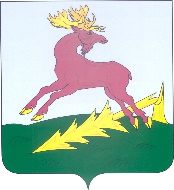            ТАТАРСТАН РЕСПУБЛИКАСЫ                       АЛЕКСЕЕВСК         МУНИЦИПАЛЬ РАЙОНЫНЫҢ        КӨРНӘЛЕ АВЫЛ ҖИРЛЕГЕНЕҢ        БАШКАРМА КОМИТЕТЫРАСПОРЯЖЕНИЕ                                                 с.Сухие Курнали                                БОЕРЫК    